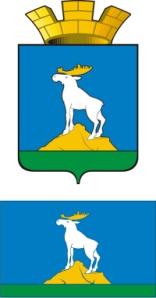 ГЛАВА НИЖНЕСЕРГИНСКОГО ГОРОДСКОГО ПОСЕЛЕНИЯПОСТАНОВЛЕНИЕ15.03.2022 г.               № 68г. Нижние Серги О внесении изменений в муниципальную программу«Обеспечение жильем молодых семей на территории Нижнесергинского городского поселения до 2024 года», утвержденную постановлением главы Нижнесергинского городского поселения от 28.07.2015 № 262 (с изменениями от 06.10.2015 № 356, от 22.01.2016 № 16, от 20.05.2016 № 206, от 16.09.2016 № 450, от 19.09.2017 № 448, от 10.11.2017 № 526, от 24.04.2018 № 181, от 02.07.2018 № 297, от 01.02.2019 № 29, от 29.04.2019 № 171, от 20.12.2019 № 504, от 29.04.2020 № 137, от 25.05.2020 № 164, от 09.02.2021 № 33-А, от 16.04.2021 № 106, от 29.12.2021 № 393, от 02.02.2022 № 36)  Руководствуясь Решением Думы Нижнесергинского городского поселения от 23.12.2021 № 81 «О бюджете Нижнесергинского городского поселения на 2022 год и плановый период 2023 и 2024 годов» (с изменениями от 24.02.2022 № 85), в связи с изменением финансирования муниципальной программы «Обеспечение жильем молодых семей на территории Нижнесергинского городского поселения до 2024 года», утвержденной постановлением   главы  Нижнесергинского  городского  поселения  от  28.07.2015 № 262,ПОСТАНОВЛЯЮ:1. Внести изменения в муниципальную программу «Обеспечение жильем молодых семей на территории Нижнесергинского городского поселения до 2024 года», утвержденную постановлением главы Нижнесергинского городского поселения от 28.07.2015 № 262 «Об утверждении муниципальной программы «Обеспечение жильем молодых семей на территории Нижнесергинского городского поселения до 2024 года» (с изменениями от 06.10.2015 № 356, от 22.01.2016 № 16, от 20.05.2016 № 206, от 16.09.2016 № 450, от 19.09.2017 № 448, от 10.11.2017 № 526, от 24.04.2018 № 181, от 02.07.2018 № 297, от 01.02.2019 № 29, от 29.04.2019 № 171, от 20.12.2019 № 504, от 29.04.2020 № 137, от 25.05.2020 № 164, от 09.02.2021 № 33-А, от 16.04.2021 № 106, от 29.12.2021 № 393, 02.02.2022 № 36) изложив её в новой редакции (прилагается). 2. Опубликовать настоящее постановление путем размещения полного текста на официальном сайте Нижнесергинского городского поселения в сети «Интернет».3. Контроль исполнения настоящего постановления оставляю за собой.Глава Нижнесергинского городского поселения                                                                                 А.М. Чекасин